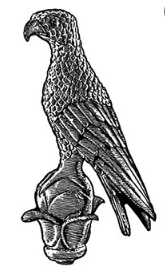 Πανεπιστήμιο ΙωαννίνωνΠανεπιστήμιο ΙωαννίνωνΌνομαΔαούσης ΕμμανουήλΣχολήΤμήμα Οικονομικής και Διοικητικής ΕπιστήμηςΤμήμαΟικονομικών ΕπιστημώνΙδιότηταΥποψήφιος ΔιδάκτωρE-mailmdaousis@uoi.grΙστοσελίδαΣύντομο ΒιογραφίκόΣύντομο Βιογραφίκό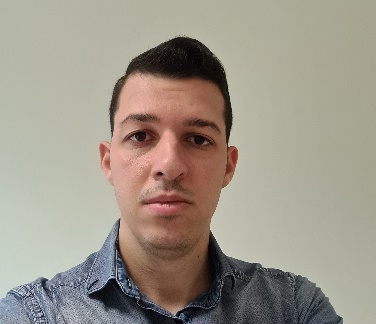 Ο κύριος Δαούσης είναι υποψήφιος Διδάκτωρ στο τμήμα Οικονομικών Επιστημών του Πανεπιστημίου Ιωαννίνων. Τα ερευνητικά του ενδιαφέρονται προσανατολίζονται στον τομέα των εφαρμοσμένων χρηματοοικονομικών. Ο κύριος Δαούσης προσφέρει βοηθητική διδασκαλία στο μάθημα Οικονομετρία 1 του προπτυχιακού κύκλου σπουδών του τμήματος Οικονομικών. Κατέχει μεταπτυχιακό τίτλο σπουδών στην Οικονομία, Άμυνα και Ασφάλεια από το 2020 (Τίτλος Διπλωματικής: Decentralization of energy production with the use of Block-Chain trading) από το τμήμα Οικονομικών Επιστημών του Πανεπιστημίου Πελοποννήσου και έχει ολοκληρώσει τις προπτυχιακές του σπουδές στο τμήμα Οικονομικών Επιστημών του Πανεπιστημίου Πελοποννήσου το έτος  2019.   